Министерство финансов Российской Федерации сообщает об издании приказа Министерства финансов Российской Федерации от 14 февраля 2024 г. 
№ 11н "О признании утратившими силу приказа Министерства финансов Российской Федерации от 17 мая 2022 г. № 75н "Об утверждении кодов (перечней кодов) бюджетной классификации Российской Федерации на 2023 год (на 2023 год 
и на плановый период 2024 и 2025 годов)" и внесенных в него изменений"*
(далее - Приказ № 11н).Электронная версия Приказа № 11н размещена на официальном сайте Министерства финансов Российской Федерации (https://minfin.gov.ru/)
в рубрике "Бюджет", подрубрике "Бюджетная классификация Российской Федерации", разделе "Нормативные правовые акты и методические рекомендации".А.М. Лавров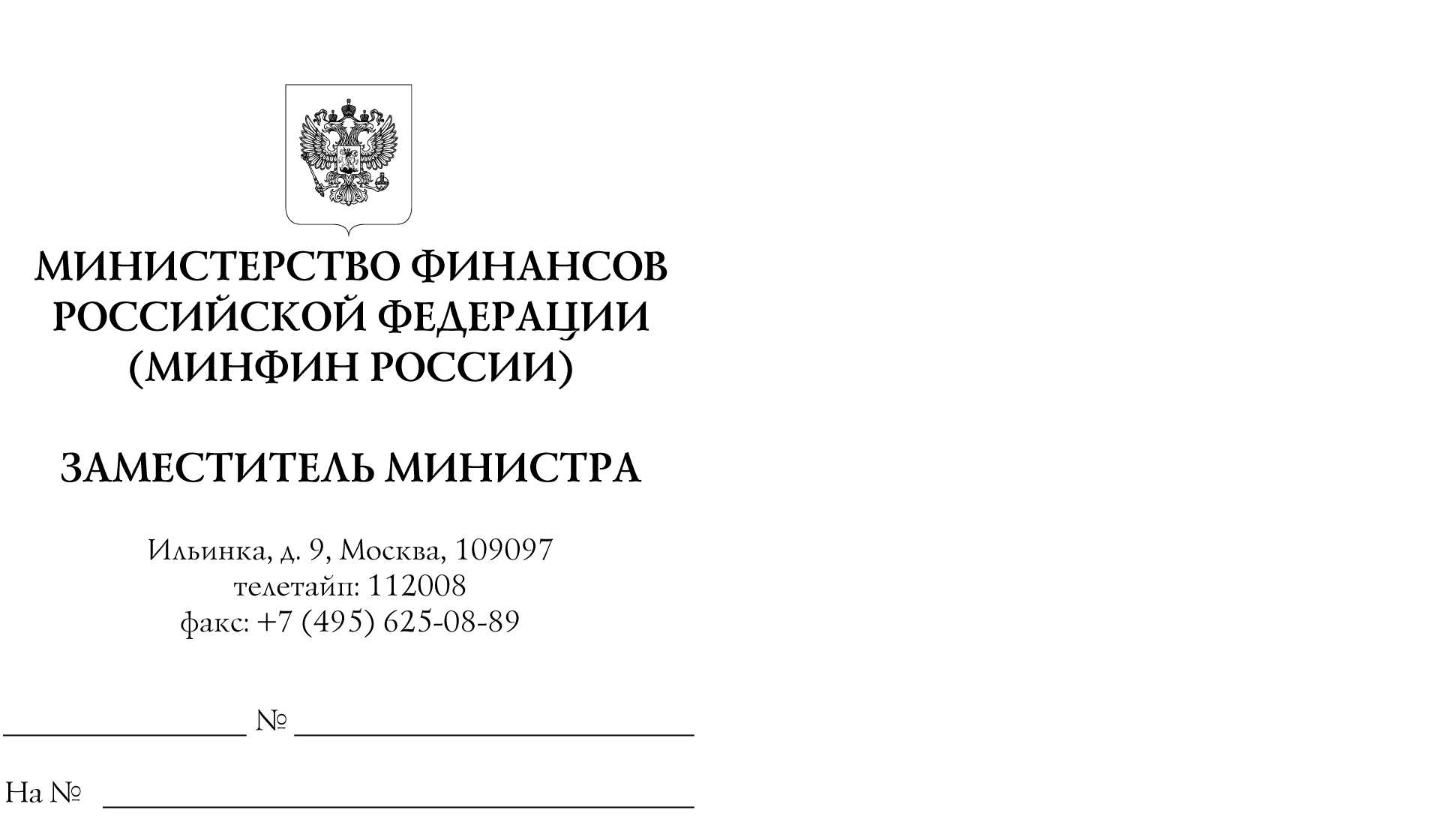 Главные распорядители средств федерального бюджетаОрганы управления государственными внебюджетными фондами Российской ФедерацииФинансовые органы субъектов Российской Федерации